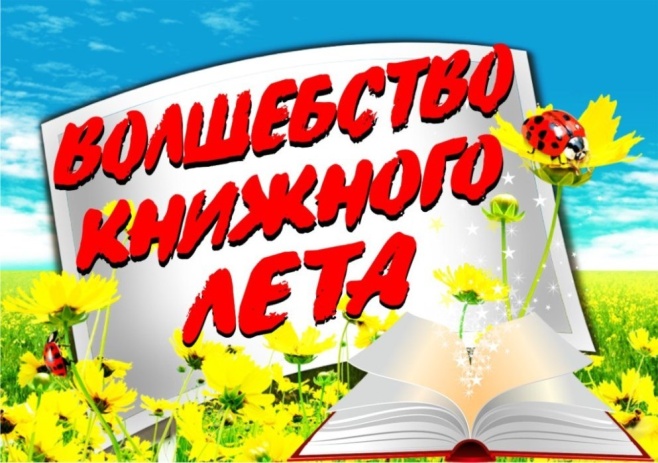 Дорогие  ребята!Лето – замечательная пора для увлекательных путешествий, интересных встреч и открытий, общения с друзьями. Открывайте книгу и отправляйтесь в увлекательное путешествие длиною в целое лето! На книжных страницах можно встретить и новых друзей, побывать в удивительных местах, узнать много нового и интересного!В рекомендательный список «Круг полезного чтения» включены произведения по школьной программе и для внеклассного чтения.5  классМифологияГомер  		ОдиссеяКун    Н.А.	Легенды и мифы Древней ГрецииЛегенды КрымаРусская литератураАндреев Л.Н.		Петька на даче Астафьев В.П.	Васюткино озеро Бажов П.П.		 Каменный цветокБлок   А.А.		Летний вечер.   Полный месяц встал над лугомГоголь	  Н.В		Ночь перед рождествомБунин И.А.		В деревне.  ПодснежникКрылов И.А.		Басни Куприн А.И..  	 Золотой петухЛермонтов М.Ю.	БородиноНекрасов Н.А.	Крестьянские детиНосов  Е.И.		Как патефон петуха от смерти спасНосов  Н.Н.		Три охотникаПовесть временных лет («Расселение славян», «Кий, Щек и Хорив», «Дань хазарам»)Пушкин А.С.	            Стихи. Сказки.  Руслан и ЛюдмилаРусские народные сказкиТолстой Л.Н.		Кавказский пленникТургенев И.С.	Муму. Стихи в прозеЧехов А.П.		Злоумышленник. ПересолилПоэзия  19 века о  родной природеБаратынский  Е.А.    «Весна! Весна! Как воздух чист!»	Бунин И.А.		«Густой зелёный ельник у дороги»Лермонтов М.Ю.	«Когда волнуется желтеющая нива…»Тютчев Ф.И.		«Весенняя гроза», «Весенние воды», «Есть в осени первоначальной»Фет А.А.		«Чудная картинка»	Зарубежная литератураАндерсен Х.К.	 СказкиДефо Д.	 Приключения Робинзона КрузоЛиндгрен  А.		Приключения Эмиля из ЛённебергиЛондон Дж.		Сказание о КишеТвен  М.		Приключения Тома СойераЭзоп 			Басни6 классГреческая мифологияМифы 		   Пять веков, Прометей, Яблоки Гесперид		Устное народное творчествоЛегенды, предания, сказки: Как Бадыноко победил одноглазого великана, Сказка о молодильных яблоках и живой водеПоучения Владимира МономахаРусская литератураЛомоносов М.В.	Стихи, сочиненные по дороге в   ПетергофЖуковский  В.А.		СветланаГоголь   Н.В.		Тарас БульбаТургенев И.С. 		Записки охотника(Бирюк)Толстов Л.Н.. 		Детство, Бедные людиКороленко  В.Г.		 В дурном обществеЧехов А.П.	 «Толстый и тонкий», «Шуточка», «Налим»Бунин И.А..		ЛаптиКуприн  А.И.		Белый пудель, ТаперПришвин М.М.		Сказка-быль, Кладовая солнцаАстафьев В.П.		Конь с розовой гривойПоэзия  19-20 веков:Лермонтов М.Ю., Пушкин  А.С.,  Стихотворения Некрасов Н.А., Ахматова  А.А. 		-/-Есенин С.А.					-/-Рубцов   Н.М.		  «Звезда полей», «Тихая моя   Родина»Зарубежная литература«Сказка о Синдбаде-Мореходе» (1001 ночь)Гримм бр.			 СнегурочкаО.Генри	 Вождь краснокожих, Дары ВолхвовЛондон  Дж.		Любовь к жизни7 классБылиныПовести временных лет (Повесть о Петре и Февронии Муромских)Русская литератураГоголь  Н.В.		ШинельГорький М.А. 	Детство,Легенда о Данко(из рассказа «Старуха Изергиль»)Бунин И.А.			Стихи, рассказ «Кукушка»Грин А.С. 			Алые парусаДержавин  Г.Р.		 СтихотворенияЕсенин С.А.		СтихотворенияЗаболоцкий Н.А.		СтихиКуприн А.И.		Чудесный доктор, Allez!Лесков Н.С.		ЛевшаЛермонтов М.Ю.		СтихотворенияЛомоносов М.В.		ОдыМаяковский В.В.	Необычайное приключение, бывшее с Владимиром Маяковским летом на дачеНекрасов Н.А.	Стихотворения(«Вчерашний день,в часу шестом…»,«Железная дорога», «Размышления у парадного подъезда»). Поэма «Русские женщины»Паустовский К.Г.		Мещерская сторонаПришвин Н.М.		Москва-рекаПушкин  А.С.	«К Чаадаеву», «Во глубине сибирских руд…»Салтыков-Щедрин  М.Е.	СказкиТвардовский  А.Т.         Василий Теркин, стихотворенияТолстой  Л.Н.		Севастопольские рассказыТургенев И.С.	Записки охотника («Хорь и  Калиныч», « Певцы»)Фет А.А.			 СтихиФонвизин Д.И.		 НедоросльЧехов А.П.	Рассказы («Хамелеон», «Смерть чиновника»)Шукшин  В.М.		ЧудикЗарубежная литератураБасё М., 			СтихотворенияБёрнс Р.			СтихотворенияБредбери Р.		Все лето в один деньСент-Экзюпери А. 	Маленький принц, Планета людейСтивенсон Р.Л.		Остров сокровищШекспир У.		Сонеты8 классДревнерусская литератураЖитие Сергия Радонежского, Слово о погибели русской земли, Житие Александра НевскогоРусская литератураАстафьев В.П.		Фотография, на которой меня нетГоголь  Н.В.		РевизорГорький М.А.		Макар Чудра, Мой спутникДержавин Г.Р.		Стих.Памятник, ВельможаЖуковский В.А.		Лесной царь, Море, НевыразимаяЗаболоцкий Н.А.		СтихиЗощенко М.М.		Обезьяний языкИсаковский М.В.		СтихиКарамзин Н.М. 		Бедная ЛизаЛермонтов М.Ю.		МцыриМаяковский В.В.		Хорошее отношение к людямНекрасов Н.А.	«Внимая ужасам войны», «Зеленый шум»Островский А.Н.		СнегурочкаПушкин А.С.	Пиковая дама, Капитанская дочка, СтихотворенияРаспутин В.Г.		Уроки французскогоРылеев К.Ф.		Иван Сусанин, Смерть ЕрмакаТеффи Н.А.		Свои и чужиеТвардовский А.Т.	За далью дальТолстой Л.Н.		Отрочество, После балаТургенев И.С.		АсяФет А.А.			СтихиЗарубежная литератураСервантес М.			Дон КихотШекспир У.			Ромео и Джульетта9 классДревнерусская литератураСлово о полку ИгоревеРусская литератураАйтматов Ч.Т.		ДжамиляБулгаков М.А.		Собачье сердцеВысоцкий В.С.		СтихотворенияГоголь Н.В.			Мертвые душиГорький М.	Челкаш, Двадцать шесть и одна, Супруги Орловы, Песня о БуревестникеГрибоедов А.С.		Горе от умаДостоевский Ф.М.	Бедные людиЛермонтов М.Ю.		СтихиНекрасов Н.А.		Памяти ДобролюбоваПушкин А.С.		СтихотворенияРадищев А.Н.	Путешествие из Петербурга в Москву. Ода «Вольность»Солженицын А.И.	Матренин двор Твардовский А.Т.	«Я убит подо Ржевом», «Лежат они, глухие и немые»Тютчев Ф.И.		СтихиТолстой  Л.Н.		ЮностьФет А.А..			СтихотворенияШолохов М.А.		Судьба человекаПоэзия серебряного века: А.Ахматова А.А.Блок, М.С.Гумилев, А С.А.Есенин, В.В.Маяковский, М.И.Цветаева,Зарубежная литератураГетте  И.В.			ФаустМольер Ж.Б.		Мнимый больнойШекспир У.		Гамлет              Внеклассное чтение             для 5-9 классов              (в приложении)